Unit 1: My new schoolA Closer Look 1 (trang 8 SGK Tiếng Anh lớp 6 tập 1)Unit 1 Tiếng Anh lớp 6 - A Closer Look 1: Hướng dẫn chi tiết trả lời các câu hỏi bài tập từ 1 đến 7 trang 8 sách giáo khoa Tiếng Anh 6 tập 1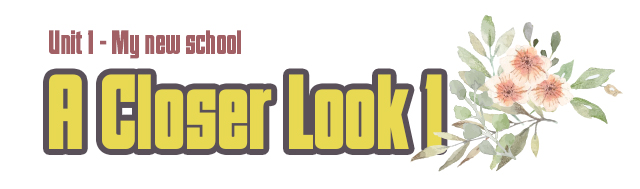 Ở bài viết này, Đọc Tài Liệu sẽ hướng dẫn trả lời câu hỏi bài tập trang 8 sách giáo khoa Tiếng Anh lớp 6 tập 1 phần A Closer Look 1 - Unit 1: My new school.Cùng tham khảo...UNIT 1 LỚP 6: A CLOSER LOOK 1 VOCABYLARY1.Listen and repeat the words. (Nghe và nhắc lại các từ vựng)Bài nghe2.Work in pairs. Put the words in 1 into groups. (Làm việc theo cặp. Sắp xếp các từ trong bài tập 1 vào các nhóm sau)3. Put one of these words in each blank. (Đặt một trong các từ sau vào ô trống)Hướng dẫn dịch1. Tôi làm bài tập về nhà với bạn của tôi, Vy2. Duy chơi bóng đá cho đội tuyển của trường3. Tất cả các tiết học ở trường mới của tớ đều thú vị4. Họ khỏe mạnh. Họ tập luyện võ Judo mỗi ngày5. Tớ học Toán, Tiếng anh và Khoa học vào các ngày thứ 24. Write sentences about yourself using .... (Viết các câu văn về chính em và sử dụng các cụm từ kết hợp bên trên.)I am Lam. I study at Huu Bang Primary School. At school I have 7 subjects: English, Maths, Physics, History, Science and Judo. I love English and I stydyn English well. I have English on Monday, Wednesday and Friday. When I have freetime,I usually play football with my friends.PRONUNCIATION5. Listen and repeat. Pay attention to the sounds /ʊ/ and /ʌ/. (Nghe và lặp lại. Chú ý đến âm/ʊ/và/ʌ/. )Bài nghe6. Listen to the words and put them into two groups. (Nghe các từ và đặt chúng vào 2 cột)Bài nghe
some - rode - don't - hope - Monday - homework - month - come - post - one7. Listen and repeat. Underline (Intalic) the sounds /əʊ/ and /ʌ/ you hear. (Nghe và đọc theo. Gạch chân chữ có âm /eʊ/ và /ʌ/ )Bài nghe1. They are going to open a new library.2. I’m coming home from school.3. His brother eats lunch in the school canteen.4. The new school year starts next month.5. My brother is doing his homework.6. He goes to the judo club every homework.// Trên đây là những hướng dẫn giúp các em hoàn thành tốt các câu hỏi bài tập phần A Closer Look 1 - Unit 1 Tiếng Anh lớp 6. Chúc các em luôn học tốt.physicsmôn Vật lýEnglishmôn Tiếng anhhistorymôn Lịch sửhomeworkbài tập về nhàjudomôn judoschool lunchbữa trưa ở trườngexercisebài tậpvocabularytừ vựngfootballbóng đálessonbài họcmusicâm nhạcsciencemôn khoa họcPlayDoHaveStudyfootball, musicjudo, exercisehomework school lunchphysics, English, history, vocabulary, lessons, science1. homework2. football3. Lesson4. judo5. science1. /eʊ/:judogoinghomeworkopen2. /ʌ/:brotherMondaymothermonth/eʊ//ʌ/ropesomedon’tMondayhopemonthhomeworkcomepostone